INSTRUKSI KERJAPENGGUNAAN TIMBANGAN LISTRIK METTLER E2000FAKULTAS TEKNOLOGI PERTANIANUNIVERSITAS BRAWIJAYADaftar IsiHalaman depan dan pengesahan 	iDaftar isi 	iiTujuan 	1Ruang lingkup 	1Prinsip	1Dokumen /Peralatan (disesuaikan dengan unit kerja) 	1Prosedur/cara kerja (disesuaikan dengan unit kerja)  	1Bagan alir  	1Tujuan Memastikan pemakaian dan pengoperasian timbangan listrik mettler E2000 sesuai prosedur agar kegiatan praktikum dan penelitian dapat berjalan dengan baik dan lancar.Ruang lingkup Proses kegiatan praktikum dan penelitian yang berhubungan dengan pengoperasian timbangan listrik mettler E2000PrinsipMempelajari penggunaan timbangan listrik mettler E2000 untuk menimbang bahan Peralatan Timbangan listrik mettler E2000ProsedurHubungkan steker pada stopkontak Tekan tombol ON hingga menyalaTimbang wadah dan tambahkan bahan diatasnyaPutar tombol (A) dan lihat pada skala garis masuk , baca beratnya lalu catatMatikan tombol ON dan cabut steker Bersihkan dan kembalikan ke alat ke posisi semulaBagan Alir 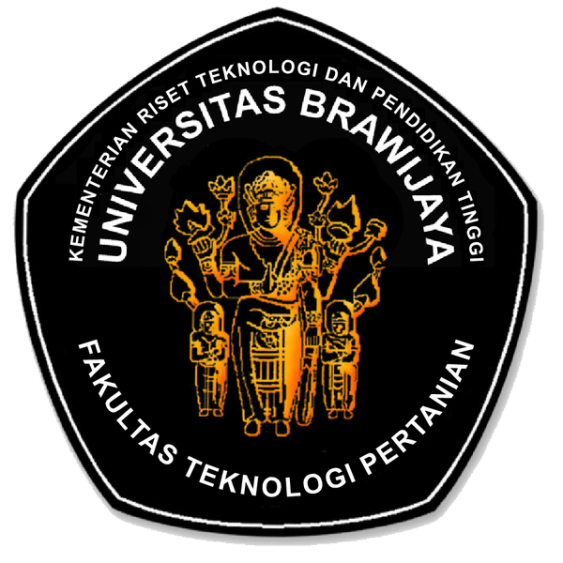 FAKULTAS TEKNOLOGI PERTANIANUNIVERSITAS BRAWIJAYAKode/No: 01000 07302FAKULTAS TEKNOLOGI PERTANIANUNIVERSITAS BRAWIJAYATanggal: 6 April 2017INSTRUKSI KERJA PENGUNAAN TIMBANGAN LISTRIK METTLER E200Revisi: 0INSTRUKSI KERJA PENGUNAAN TIMBANGAN LISTRIK METTLER E200Halaman: 1 dari 10ProsesPenanggungjawabPenanggungjawabPenanggungjawabTanggalProsesNamaJabatanTandatanganTanggal1. PerumusanRizky L.R. Silalahi, STP, M.ScKetua GJM FTP6 April 20172. PemeriksaanAgustin Krisna Wardana, STP, Wakil Dekan I FTP6 April 20173. PersetujuanDr. Ir. Sudarminto S.YDekan FTP6 April 20174. PenetapanDr. Ir. Sudarminto S.YDekan FTP6 April 20175. PengendalianRizky L.R. Silalahi, M.ScKetua GJM FTP6 April 2017